Cómo Tomar Decisiones Bíblicas 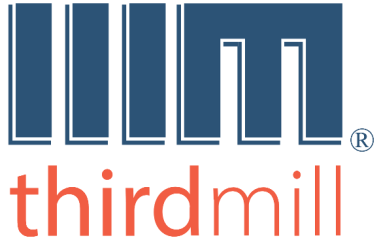 Thirdmill
316 Live Oaks Boulevard
Casselberry, FL 32707 USACÓMO TOMAR DECISIONES BÍBLICASGUÍA DE ESTUDIO 1.1Lección 1: Ética en la EscrituraSección 1: Definición ESQUEMA PARA TOMAR NOTAS IntroducciónI. DefiniciónA. Dios y Bendiciones   1. Naturaleza Divina   2. Acciones DivinasB. Todo lo que Abarca la Ética CristianaC. La Ética Cristiana Va Más Allá de los HechosPREGUNTAS DE REPASO1. ¿Qué se entiende generalmente por ética?2. Escriba y memorice la definición de Dr. Frame de la ética cristiana.3. Describa la unicidad de lo que se entiende por ética cristiana.4. ¿Cuál es la definición que proporciona Dr. Frame acerca de la teología?5. Haga una lista de las áreas mencionadas en la lección que están sujetas a la evaluación moral.6. Asegúrese de estar familiarizado con el contenido de los siguientes pasajes bíblicos:    1 Juan 1:5-7    Levítico 26:14-16    2 Timoteo 3:16-17    Mateo 5:22    Mateo 5:28    Marcos 7:21-23    Romanos 8:5-9      PREGUNTAS DE REFLEXIÓN Y APLICACIÓN1. Reflexione acerca de la forma en que usted generalmente toma decisiones éticas. ¿Ve alguna diferencia entre su método y la enseñanza de la lección? Explique.2. ¿Hay algunas áreas en su vida que usted tiende a considerar como "amorales" que no deben someterse a una evaluación ética? ¿Qué piensa ahora después de haber estudiado la lección? ¿Hay algo que necesita cambiar?3. ¿Por qué deberíamos pensar en aplicaciones como parte de la teología? ¿Qué peligros existen cuando no incluimos la aplicación en nuestra definición de la teología?4. ¿Está de acuerdo que las actitudes, los pensamientos, y las emociones pueden ser pecaminosas? ¿Cómo podemos controlar nuestras actitudes, nuestros pensamientos y nuestras emociones? 5. ¿Alguno de los pasajes citados en la lección le habló a usted de una forma especial? Explique en qué sentido.CÓMO TOMAR DECISIONES BÍBLICASGUÍA DE ESTUDIO 1.2Lección 1: Ética en la EscrituraSección 2: Criterio TripartitoESQUEMA PARA TOMAR NOTAS IntroducciónII. Criterio TripartitoA. Propósito Correcto  1. Fe   2. AmorB. Norma Correcta  1. Mandamientos   2. Todas las Escrituras  3. Revelación General C. Meta Correcta PREGUNTAS DE REPASO1. Explique la enseñanza de la Confesión de Fe de Westminster en lo que se refiere a las personas no regeneradas.2. ¿Cuáles son los tres criterios básicos para hacer una evaluación moral?3. Según la lección, ¿cuáles son los dos elementos clave necesarios para que un motivo pueda ser considerado bueno? 4. ¿Cuál es nuestro estándar para hacer evaluaciones morales? Explique los diferentes aspectos enseñados en la lección.5. Según las Escrituras, ¿cuál debe ser la meta más importante en todo lo que hacemos? 6. ¿Qué enseña Dr. Frame acerca de que si los mandamientos de las Escrituras están todavía vigentes hoy?7. Asegúrese de estar familiarizado con el contenido de los siguientes pasajes bíblicos:    Mateo 7:9-11    Santiago 2:14-20    Hebreos 11:6    Romanos 14:23    1 Corintios 13:1-3    Mateo 22:37-40    Santiago 2:9-10    1 Corintios 10:31PREGUNTAS DE REFLEXIÓN Y APLICACIÓN1. ¿Cómo tiende usted a sentirse en cuanto a las obras de los no cristianos? ¿Cómo ha cambiado esta lección la manera en que usted las evalúa? ¿Cambia su actitud hacia los no creyentes? Explique.2. ¿Cómo tiende a evaluar sus propias acciones, actitudes, pensamientos y sentimientos? ¿Cómo ha cambiado esta lección su evaluación? ¿Le hace sentir que tiene más necesidad de Cristo? Explique.3. Reflexione acerca de la mezcla de motivos que usted a menudo tiene al momento de tomar una decisión. ¿Cuáles son los motivos que lo influencian comúnmente? ¿Cómo puede cambiar y desarrollar motivos más sanos? 4. ¿Cómo toma decisiones morales la mayoría de las personas no creyentes? 5. ¿Ve una diferencia en la manera en que los cristianos normalmente toman decisiones? ¿Cuál es la diferencia?6. ¿Qué es lo que generalmente usa usted como estándar al tomar decisiones morales? Cómo ha cambiado esta lección su enfoque en cuanto a dónde debe encontrar esos estándares?7. ¿Cuál ha sido la meta principal de su vida? ¿Cuál debería ser? ¿Hay algo que usted debe cambiar respecto a esto? 8. ¿Hay algún pasaje citado en la lección que le haya hablado de manera especial? Explique cómo.CÓMO TOMAR DECISIONES BÍBLICASGUÍA DE ESTUDIO 1.3Lección 1: Ética en la EscrituraSección 3: Proceso TripartitoESQUEMA PARA TOMAR NOTASIntroducciónIII. Proceso TripartitoA. Tendencias B. Perspectivas   1. Circunstancial  2. Normativa   3. Existencial C. Interdependencia Conclusión PREGUNTAS DE REPASO1. Explique las tres tendencias comunes de la ética cristiana. ¿Qué enfatiza cada una? ¿Qué base bíblica se puede usar para defender cada una de estas tendencias?2. Asegúrese de aprender y entender la definición de Dr. Frame acerca de un juicio ético.3. Describa el énfasis de cada una de las tres perspectivas de la ética cristiana enseñadas en la lección. Dé ejemplos bíblicos para cada perspectiva.4. ¿Cómo deberían usarse las tres perspectivas, según Dr. Frame? ¿Por qué necesitamos las tres perspectivas? ¿Cómo interactúan entre sí? ¿Qué sucede cuando una perspectiva se usa sin las otras? 5. ¿A cuál perspectiva también se le llama enfoque "teleológico"?6. Asegúrese de conocer el contenido de los siguientes pasajes bíblicos:    Romanos 6:2-4    1 Pedro 2:21    1 Juan 3:23    1 Juan 3:21    Gálatas 5:16    Romanos 14:14PREGUNTAS DE REFLEXIÓN Y APLICACIÓN1. ¿Cuál es su tendencia más fuerte cuando usted toma o evalúa decisiones éticas? ¿Tiende usted a tomar en cuenta un solo enfoque e ignorar los otros dos? Por ejemplo, ¿tiende usted a ignorar la situación y los aspectos personales para enfocar sólo en la enseñanza de la Biblia? 2. ¿Cómo cree usted que esta lección ha cambiado la forma en que usted toma y evalúa decisiones éticas? Explique.3. ¿Qué es lo más importante que ha aprendido usted en toda esta lección?4. ¿Le ha hablado en forma especial alguno de los pasajes citados en la lección? Explique en qué forma. 5. EL TURISTA Y EL PESCADOREn un relato escrito por Heinrich Böll*, un turista encuentra a un pescador descansando, y empieza a darle consejo acerca de cómo mejorar sus ingresos. En lugar de descansar, podría volver a pescar una segunda vez. Pero el hombre no está entusiasmado con la idea. Está contento con lo que tiene. ¿Por qué salir a pescar de nuevo?El turista sigue dialogando con el pescador, insistiendo que podría ganar más dinero y comprarse otro bote, y algún día podría construir su propia fábrica y abrir un restaurante. "¿Entonces qué haría?", pregunta el pescador.Podría relajarse, disfrutar de la vida, sentarse a tomar el sol, mirando el mar, explica el turista. -- "Pero, ¡eso es lo que hago!", contesta el pescador.*Heinrich Böll, "Anekdote zur Senkung der Arbeitsmoral" ["Anécdota acerca del descenso de la moral del trabajo"].[Vea: https://ciudadseva.com/texto/anecdota-acerca-del-descenso-de-la-moral-de-trabajo/]Analice este relato:¿Cuál es el punto del turista?¿Cómo describiría usted la respuesta del pescador?¿Cuál es la diferencia entre el enfoque ético de los dos?¿Con cuál de los dos hombres se identificaría más usted? ¿Por qué?Si pudiera hablar con los dos, ¿qué les diría? ¿Qué principios éticos tomaría en cuenta al considerar qué decirles?¿Qué opina usted? ¿Cuál es el punto del autor de este relato?¿Está de acuerdo con el autor? ¿Por qué?6. ¿Cómo describiría el propósito del trabajo? Explique su perspectiva.CÓMO TOMAR DECISIONES BÍBLICASGUÍA DE ESTUDIO 2.1Lección 2: La Perspectiva Normativa: Dios y Su PalabraSección 1: Dios Como EstándarESQUEMA PARA TOMAR NOTAS IntroducciónI. Dios como Estándar A. Carácter de Dios       1. Atributo Personal        2. Sumo Estándar B. Dios Como Juez C. ImplicacionesPREGUNTAS DE REPASO1. Explique la ilustración de la niña que quería comer caramelos justo antes de la comida.2. Explique lo que quiere decir Dr. Frame cuando dice que Dios es en Sí mismo el sumo estándar de la ética.3. Asegúrese de saber el contenido de los siguientes pasajes bíblicos:    	Marcos 10:18    	Daniel 4:37    	Mateo 5:484. ¿Por qué algunas personas piensan que Dios no es bueno? Explique los ejemplos presentados en la lección.                   5. Asegúrese de conocer el contenido de los siguientes pasajes bíblicos:    	1 Pedro 1:15-16    	Mateo 5:44-48    	1 Juan 1:7PREGUNTAS DE REFLEXIÓN Y APLICACIÓN1. ¿Tiene usted la tendencia a pensar en los estándares éticos como independientes de Dios, o quizás por encima de Dios? ¿Ha cambiado la lección su manera de pensar en cuanto a eso? Explique.2. Si Dios le pide que haga algo que no le parece bien, ¿qué haría? ¿Cómo enfrentaría ese conflicto? Expliqué por qué. Explique cómo esto muestra su proceso de tomar decisiones éticas.3. ¿Alguno de los pasajes citados en la lección ha sido especial para usted? Explique en qué forma.4. ¿Cuál es su perspectiva acerca del aborto? ¿En qué momento un feto es una persona viva? ¿Hay situaciones en que se justifica el aborto? ¿Cuáles? Defienda su respuesta con normas bíblicas.CÓMO TOMAR DECISIONES BÍBLICASGUÍA DE ESTUDIO 2.2Lección 2: La Perspectiva Normativa: Dios y Su PalabraSección 2: La Palabra Como EstándarESQUEMA PARA TOMAR NOTAS IntroducciónII. La Palabra como EstándarA. Tres categoríasB. Carácter Normativo  1. Revelación General  2. Revelación Especial  3. Revelación ExistencialC. Unidad Conclusión PREGUNTAS DE REPASO1. Explique la forma en que Dr. Frame divide la revelación en categorías. ¿Cuántas son? ¿Cómo las denomina? Explique las diferencias. 2. Dé ejemplos de cada categoría de revelación. Explique cómo comunican estándares éticos.3. Asegúrese de conocer el contenido de los siguientes pasajes bíblicos:	Mateo 5:44-45	Hechos 17:30-31	Romanos 1:18-204. ¿Cuál es la diferencia entre "iluminación" y "guía interna", según la lección?5. ¿Cómo se relacionan entre sí los diferentes tipos de revelación, según la lección? 6. ¿Cuál de los tres tipos de revelación es "suficiente" para instruirnos acerca de la ética?7. Asegúrese de conocer el contenido de los siguientes pasajes bíblicos:	1 Corintios 2:11-12	Romanos 2:14-15	Filipenses 2:13    8. Según la lección, ¿cuál es el estándar supremo para juzgar todas las controversias?    9. ¿Qué enseña la lección en cuanto a la autoridad de los concilios y acuerdos entre cristianos? PREGUNTAS DE REFLEXIÓN Y APLICACIÓN1. ¿Cómo ha cambiado la lección la forma en que usted pensaba acerca de la revelación? 2. ¿En qué formas ha experimentado usted la comunicación de estándares éticos a través de la revelación general?3. En el pasado, ¿había considerado usted la revelación "existencial" como una categoría de revelación? ¿Cómo se siente acerca de esta categoría? 4. ¿Ha experimentado la "iluminación"?5. ¿Cómo ha experimentado la "guía interna" del Espíritu Santo?6. ¿Encuentra usted que la revelación general y la revelación existencial a veces son difíciles de entender? ¿Cómo puede evitar el mal uso de ellas?7. ¿Alguno de los pasajes bíblicos citados en la lección le ha hablado de manera especial? Explique cómo.8. EL PROBLEMA DEL TROLEHay un video que presenta un dilema moral, llamado "The Trolley Problem" [El problema del trole].  En la primera situación, el trolebús está por atropellar a cuatro hombres que están atascados en los rieles y no pueden escapar. Si usted no se hace nada, morirán. El maquinista está incapacitado, y no se puede parar el trole. La única solución aparentemente es desviar el trole a otra pista. Sin embargo, en la otra pista, también hay un hombre que no puede escapar, quien morirá instantáneamente. ["Trolley Problem #1": http://youtu.be/w--ShKr3d9E]Si tuviera que decidir si el trole cambia de pista o no, ¿qué haría? En el segundo "problema del trole", se presenta una situación similar. De nuevo, el trolebús va en camino hacia cuatro hombres atascados, a punto de morir. Sin embargo, esta vez, no hay otra pista para cambiar su dirección. Pero hay otra posible solución: Hay dos hombres arriba en un puente sobre los rieles. Uno de ellos es muy grande, y si cae sobre los rieles en frente del trole, lo pararía. Si el otro hombre en el puente empuja al hombre grande del puente, solamente un hombre moriría en lugar de cuatro.["Trolley Problem #2." http://youtu.be/Zp11WL0PVOI]Si usted fuera el segundo hombre en el puente, ¿empujaría al hombre grande sobre los rieles en frente del trole?Explique su repuesta. ¿Cuál es la diferencia entre las dos situaciones?9. ¿Cree que hay situaciones en que se permite matar? ¿En qué circunstancias? Explique y defienda su respuesta con normas bíblicas. CÓMO TOMAR DECISIONES BÍBLICASGUÍA DE ESTUDIO 3.1Lección 3: La Perspectiva Normativa: Los Atributos de las EscriturasSección 1: Paternidad DivinaESQUEMA PARA TOMAR NOTASIntroducciónI. Paternidad DivinaA. Poder de las Escrituras  1. Ejemplos  2. ImplicacionesB. Autoridad de las Escrituras   1. Reclama Autoridad  2. Implicaciones                  PREGUNTAS DE REPASO1. ¿Qué enseña Dr. Frame acerca del poder de la Palabra de Dios? ¿Para qué cosas nos da poder?2. Asegúrese de conocer el contenido de los siguientes pasajes bíblicos:	Salmo 33:6-9	Isaías 55:10-11	Romanos 1:15-16	Lucas 16:29-31¿Qué nos enseñan específicamente acerca del poder de la Palabra de Dios?3. ¿Qué dice Dr. Frame acerca de la autoridad del evangelio? ¿Depende de si el que lo presenta es infalible?4. ¿Qué punto quiere destacar Dr. Frame al citar Génesis 2 y 3, Éxodo 20, Juan 17:12, y Romanos 12:19? 5. ¿Qué punto quiere destacar Dr. Frame al citar  2 Pedro 1:19-20, Santiago 2:10-11, Juan 13:20, y 2 Tesalonicenses 3:6? 6. ¿Cuáles son las implicaciones del hecho de que la Palabra de Dios es autoritativa? PREGUNTAS DE REFLEXIÓN Y APLICACIÓN1. ¿Cómo ha experimentado usted el poder de la Palabra de Dios en su vida?2. ¿Cuáles son algunas implicaciones prácticas de Romanos 1:15-16?3. ¿"Selecciona" usted a veces los mandamientos de Dios que obedece? ¿Cuáles se siente tentado a evitar obedecer?4. ¿Siente usted que a veces obedece a Dios simplemente por deber, y no por amor? ¿Qué puede hacer para evitar esa situación?5. ¿Le habló en forma especial alguno de pasajes bíblicos citados en la lección? Explique.6. Analice la siguiente frase, de acuerdo con las enseñanzas de Dr. Frame en este curso acerca de la ética: "Lo que te parece bien está bien para ti, y lo que me parece bien está bien para mi." ¿Hay algo de verdad en la frase? ¿Hay algo erróneo? Explique y defienda su respuesta.CÓMO TOMAR DECISIONES BÍBLICASGUÍA DE ESTUDIO 3.2Lección 3: La Perspectiva Normativa: Los Atributos de las EscriturasSección 2: Público HumanoESQUEMA PARA TOMAR NOTASIntroducción II. Público HumanoA. La Claridad de las Escrituras    1. Naturaleza     2. Implicaciones B. La Necesidad de las Escrituras    1. Salvación     2. Vivir vidas Santas    3. ImplicacionesC. La Suficiencia de las Escrituras    1. Propósito     2. Malos Entendidos    3. Silencio ConclusiónPREGUNTAS DE REPASO1. ¿Cuáles son los tres atributos de las Escrituras estudiados en la lección, que se refieren específicamente a cómo se aplican las Escrituras al público humano.  Explique el significado de cada atributo.2. ¿Qué meta tenía Dios en mente para inspirar las Escrituras?3. ¿Qué significa "perspicuidad"?4. Asegúrese de saber el contenido de los siguientes pasajes bíblicos:    Deuteronomio 29:29    2 Timoteo 3:15-17    2 Pedro 3:165. Asegúrese de conocer el contenido de la enseñanza de la Confesión de Fe de Westminster en las secciones 1.7 y 1.10, como se cita en la lección.6. ¿Qué quiere decir Dr. Frame al expresar que la Escritura es necesaria para la salvación y para vivir la vida cristiana?7. ¿Cómo se resolvió la controversia en cuanto a los gentiles en el Concilio de Jerusalén, según Hechos 15?8. ¿Cómo explica Dr. Frame el significado de "suficiencia" de las Escrituras?9. ¿Qué significa "adiafora"?10. Explique lo que enseña Dr. Frame acerca de la neutralidad moral o indiferencia moral.11. Según la lección, ¿qué error cometió Tomás de Aquino en cuanto a la suficiencia de las Escrituras?PREGUNTAS DE REFLEXIÓN Y APLICACIÓN1. ¿Cómo le ayuda saber que la Escritura es clara, necesaria, y suficiente? Mencione ejemplos de circunstancias en que estos atributos son importantes para usted.2. ¿Qué debe hacer cuando algo no le parece claro en las Escrituras? 3. ¿Qué debe hacer cuando no encuentra un pasaje bíblico que le diga exactamente la decisión moral que debe tomar en una situación en particular?4. ¿Fue alguno de los pasajes bíblicos citados en la lección especialmente significativo para usted? Explique cómo.5. ¿Está usted de acuerdo con Dr. Frame en su opinión acerca de la neutralidad moral? Explique su respuesta.6. ¿Qué fue lo que más le ayudó de toda esta lección?7. KANT Y EL SUICIDIOHabía un video (que ya no está disponible), que pretende mostrar la perspectiva ética del filósofo alemán famoso, Immanuel Kant.  Su enfoque ha sido llamado el “imperativo categórico”.  En el video, una señorita cuenta a un hombre que está contemplando el suicidio. Él le pregunta, "¿Has considerado si esta acción violaría tu deber moral?"  Ella confiesa que no ha pensado en eso. El hombre dice, "Si cometieras suicidio, ¿cuál es la pauta moral que estarías siguiendo?" Ella contesta que simplemente piensa que sufrirá más dolor si continúa viviendo.El hombre propone que se está contradiciendo. Pretende matarse para evitar el dolor. "Ya que te amas tanto, ¡te vas a destruir!" Le recuerda, "La regla moral más importante es que debes hacer lo que piensas que todos deben hacer."¿Cómo trata el hombre de convencer a la señorita a no suicidarse?Cuando la señorita dice que piensa suicidarse porque seguir viviendo le haría sufrir demasiado, ¿qué perspectiva ética está empleando?___ Normativa___ Situacional___ ExistencialCuando el hombre propone que debe actuar según normas que toda persona debe seguir, ¿qué perspectiva ética está empleando?___ Normativa___ Situacional___ Existencial8. En la lección, Dr. Frame explica que la Biblia es nuestra fuente suprema y autoritativa para normas éticas.  ¿Cree usted que la Biblia nos da pautas acerca de si el suicidio es éticamente correcto o no?Si usted cree que la Biblia nos da normas éticas acerca del suicidio, anote los pasajes y explique lo que piensa que nos enseñan acerca del suicidio.CÓMO TOMAR DECISIONES BÍBLICASGUÍA DE ESTUDIO 4.1Lección 4: La Perspectiva Normativa: Partes y Atributos de la BibliaSección 1: Variedad de la BibliaESQUEMA PARA TOMAR NOTASIntroducciónI. Variedad de la BibliaA. Lenguaje  1. Extraordinarias  2. Comunes B. Literatura C. Implicaciones PREGUNTAS DE REPASO1. ¿En qué formas la Biblia muestra variedad? 2. ¿Cuáles son los diferentes tipos de lenguaje usados en la Biblia? ¿Qué tipos de géneros literarios se usan?3. ¿Cómo entendieron muchas personas durante la Edad Media la naturaleza extraordinaria de las Escrituras?            4. ¿Qué enseña Dr. Frame acerca de Mateo 6:11? 5. ¿Cómo interpreta Dr. Frame Amós 4:4? 6. Explique la enseñanza de Dr. Frame acerca del aspecto ético de los pasajes narrativos de la Biblia.7. Según la lección, ¿qué géneros literarios en las Escrituras nos dan instrucciones éticas?8. ¿Qué implicación destaca la lección acerca del hecho que la Biblia contiene una vasta variedad de lenguaje y géneros literarios? PREGUNTAS DE REFLEXIÓN Y APLICACIÓN 1. ¿Cambió la lección la manera en que usted estudia la Biblia? Por ejemplo, ¿considera usted el tipo de lenguaje o género literario cuando estudia un pasaje bíblico? Explique en qué forma le puede ayudar.2. Piense en un ejemplo de un pasaje narrativo de la Biblia, y mencione las enseñanzas éticas que encuentra en ese pasaje.3. Mencione ejemplos de sarcasmo, hipérboles, y simbolismo en la Biblia.CÓMO TOMAR DECISIONES BÍBLICASGUÍA DE ESTUDIO 4.2Lección 4: La Perspectiva Normativa: Partes y Atributos de la BibliaSección 2: La Ley de Dios en la BibliaESQUEMA PARA TOMAR NOTASIntroducciónII. La Ley de Dios en la BibliaA. Diez MandamientosB. Tres Tipos de Ley1. Condiciones2. Valor 3. AplicaciónPREGUNTAS DE REPASO1. ¿Cómo usa Dr. Frame el término "ley" cuando habla de la Biblia? 2. Haga una lista de los Diez Mandamientos en el orden en que aparecen en Éxodo 20.3. Explique qué quiere decir Dr. Frame cuando habla de "primacía histórica" y la  "primacía teológica" de los Diez Mandamientos. Mencione la evidencia que presenta para cada sentido de primacía.4.  Explique la distinción entre las tres categorías de la ley. ¿Qué representa cada categoría? 5. Explique el enfoque de Dr. Frame de esta distinción triple. ¿Qué dice acerca de la aplicación de cada aspecto hoy?6. ¿Qué oficios en Israel se asocian con cada uno de estos aspectos de la ley?7. Según la lección, ¿qué lección importante podemos aprender de la historia de las hijas de Zelofehad en Números 27?8. Explique la enseñanza de la Confesión de Fe de Westminster en cuanto al aspecto ceremonial y civil de la ley.9. Conozca el contenido de los siguientes pasajes bíblicos:	Santiago 2:10-11	Mateo 5:18-19	Éxodo 20:1-17PREGUNTAS DE REFLEXIÓN Y APLICACIÓN  1. ¿Cuál de los Diez Mandamientos es para usted el más difícil de cumplir?2. ¿Está de acuerdo usted con la distinción entre los aspectos morales, civiles y ceremoniales de la ley? ¿Le ayuda a usted esta distinción? Explique en qué sentido.3. ¿Le ayudó a usted lo que enseña la Confesión de Fe de Westminster en cuanto a los aspectos ceremoniales y civiles de la ley? ¿Ve alguna diferencia entre lo que dice la confesión y lo que presenta Dr. Frame? Explique su respuesta.4. Lea Levítico 25:8-13. Identifique aspectos ceremoniales, civiles y morales en este pasaje. Explique cómo aplicaría este pasaje hoy.5. ¿Está usted de acuerdo con Dr. Frame en cuanto a las prioridades y excepciones al guardar la ley? ¿Fue útil esa enseñanza para usted? Explique en qué sentido.6. ¿Cree que hay situaciones en que es permisible mentir? Si es que sí, mencione un ejemplo y defienda su perspectiva. 7. ¿Cree que hay situaciones en que es permisible robar? Si es que sí, mencione un ejemplo y defienda su perspectiva.CÓMO TOMAR DECISIONES BÍBLICASGUÍA DE ESTUDIO 4.3Lección 4: La Perspectiva Normativa: Unidad en la BibliaSección 3: Unidad en la BibliaESQUEMA PARA TOMAR NOTASIntroducciónIII. Unidad en la BibliaA. Mandamiento del AmorB. Evangelio de la GraciaC. Nuevo PactoD. ArmoníaConclusión         PREGUNTAS DE REPASO1. ¿Cuál es la enseñanza común en Mateo 22:37-40, Romanos 13:9-10, Gálatas 5:14 y Deuteronomio 6:1-6? 2. Explique los tres usos de la ley, según se explican en la lección.3. ¿Qué enseña Dr. Frame acerca del uso de la ley del Antiguo Testamento bajo el Nuevo Pacto?4. Explique la enseñanza de la lección en cuanto a prioridades y excepciones al guardar los principios éticos de las Escrituras.5. ¿Qué punto ilustra Dr. Frame refiriéndose a Mateo 5:23-24? 6. ¿Qué punto ilustra Dr. Frame refiriéndose a Hechos 5:29? PREGUNTAS DE REFLEXIÓN Y APLICACIÓN1. ¿En qué sentido le ayudó la ley a llegar a ser cristiano?2. ¿En qué sentido piensa usted que la ley de Dios que se encuentra en las Escrituras puede ayudar a hacer mejores leyes civiles en su país, o en la sociedad en general?3. ¿En qué sentido la ley de Dios le ayuda a vivir mejor la vida cristiana? ¿Cómo sería su vida sin la ayuda de los mandamientos de Dios?4. Lea Levítico 19:28. Explique cómo aplicaría este pasaje hoy. No se olvide de revisar el contexto del versículo.CÓMO TOMAR DECISIONES BÍBLICASGUÍA DE ESTUDIO 5.1Lección 5: La Perspectiva Circunstancial: Revelación y SituaciónSección 1: ContenidoESQUEMA PARA TOMAR NOTAS IntroducciónI. ContenidoA. HechosB. Metas C. Medios PREGUNTAS DE REPASO 1. ¿Cuál de las tres perspectivas éticas se trata en esta lección (normativa, circunstancial, o existencial)?2. Según Dr. Frame, los tres tipos de revelación (especial, general, y existencial) comunican contenido en la forma de ________.3. ¿Cuáles son los tres elementos del contenido circunstancial de la revelación, según la lección? Dé un ejemplo de cada uno.4. Dr. Frame dice que desde la perspectiva circunstancial, _____ el "hecho supremo".5. ¿Qué tipos de revelación proveen metas para las decisiones éticas?6. ¿Qué escritor del siglo dieciséis es conocido por decir que "el fin justifica los medios"? 7. Asegúrese de conocer el contenido de los siguientes pasajes bíblicos:	1 Corintios 10:31	Filipenses 2:13	Santiago 2:15-16	1 Corintios 11:1PREGUNTAS DE REFLEXIÓN Y APLICACIÓN1. 1 Corintios 10:31 dice, "Si, pues, coméis o bebéis, o hacéis otra cosa, hacedlo todo para la gloria de Dios." ¿Cómo podemos glorificar a Dios en nuestras actividades diarias (por ejemplo, cepillarse los dientes, hacer la cama, conducir un vehículo, etc.)?2. ¿Puede usted dar un ejemplo de algo que hizo que puede haber sido una buena acción, pero con los motivos y metas incorrectas? Explique su respuesta.3. ¿Puede pensar en un ejemplo de algo que usted trató de hacer tomando en cuenta las metas correctas en su mente, pero usó los medios equivocados? Explique su respuesta.4. ¿Le habló en forma especial alguno de los pasajes bíblicos citados en esta lección? Explique cómo.CÓMO TOMAR DECISIONES BÍBLICASGUÍA DE ESTUDIO 5.2Lección 5: La Perspectiva Circunstancial: Revelación y SituaciónSección 2: Naturaleza ESQUEMA PARA TOMAR NOTASIntroducciónII. NaturalezaA. Inspiración B. EjemploPREGUNTAS DE REPASO1. ¿Qué tipo de revelación comunica normas éticas que no se encuentran en otras formas de revelación?   2. Dr. Frame dice que las Escrituras son como __________ para interpretar la revelación general y la revelación existencial. 3. Dr. Frame dice que las Escrituras tienen  _______ _______ sobre la revelación general y la revelación existencial. 4. Explique la enseñanza de la lección en cuanto a la inspiración de las Escrituras. ¿Qué papel juega el autor humano? ¿Cuál es el papel del Espíritu Santo?5. Según la lección, ¿qué aspectos de la situación original deben ser considerados al interpretar un pasaje de las Escrituras? Dé ejemplos de cada aspecto.6. ¿Cuál es el punto que Dr. Frame hace acerca de 1 Corintios 10:5-11 en la lección? 7. Asegúrese de conocer el contenido de los siguientes pasajes bíblicos:	2 Pedro 1:20-21	Mateo 22:41-45	1 Corintios 10:5-118. ¿Qué dice Dr. Frame acerca de que no sólo debemos considerar las cosas que están explícitamente dichas, sino también las implícitas, como las intenciones del autor, en nuestra interpretación de un pasaje bíblico? PREGUNTAS DE REFLEXIÓN Y APLICACIÓN1. En el pasado, ¿cómo pensaba usted que Dios había inspirado las Escrituras? ¿Cambió esta lección su manera de entenderlo? ¿En qué forma?2. ¿Cómo influye el hecho de que Dios incluyó el aspecto humano en las Escrituras al momento de interpretarlas?3. ¿Puede usted pensar en maneras en que algunas personas y algunas iglesias NO le dan a las Escrituras la prioridad por sobre la revelación general y la revelación existencial? Dé ejemplos.4. ¿Puede usted pensar en maneras concretas en que podemos considerar cosas que están implícitas en un pasaje de las Escrituras, como las intenciones del autor?5. ¿Cuál es su perspectiva acerca de la homosexualidad? ¿Es un pecado? ¿Qué piensa de los que dicen que nacieron con esa tendencia? ¿Qué piensa de los que dicen que algunas personas tienen una atracción a las personas del mismo sexo, pero no es un pecado, siempre que no practiquen relaciones homosexuales? ¿Se debe permitir que se casen dos personas del mismo género?  CÓMO TOMAR DECISIONES BÍBLICASGUÍA DE ESTUDIO 5.3Lección 5: La Perspectiva Circunstancial: Revelación y SituaciónSección 3: Estrategias ESQUEMA PARA TOMAR NOTASIntroducciónIII. EstrategiasA. Relajamiento   1. Descripción   2. Consecuencias   3. Correctivos B. Rigor   1. Descripción   2. Consecuencias   3. Correctivos C. Autoridad Humana   1. Descripción   2. Consecuencias   3. Correctivos PREGUNTAS DE REPASO1. Nombre y describa las tres estrategias erróneas para tratar el carácter situacional de la revelación.2. Explique la ilustración de la casa con un área abierta alrededor y el desierto más allá. Explique dónde se pone la cerca en cada una de las estrategias estudiadas en la lección.3. Describa las consecuencias de cada una de las tres estrategias explicadas en la lección. Mencione los ejemplos dados en la lección.4. Explique la sugerencia de Dr. Frame para corregir los errores de cada una de las tres estrategias.5. Asegúrese de conocer el contenido de los siguientes pasajes bíblicos:	Mateo 5:28	2 Timoteo 3:16-17	Deuteronomio 29:29	Marcos 2:27	Hechos 17:11 PREGUNTAS DE REFLEXIÓN Y APLICACIÓN1. ¿Cuál de las tres estrategias explicadas en la lección tiende a ser su error más común al hacer aplicaciones de las enseñanzas éticas de la Biblia? Dé un ejemplo.2. ¿Qué puede hacer para evitar estos errores y hacer mejores aplicaciones de las enseñanzas éticas de las Escrituras?3. ¿Cuál de las tres estrategias es el error más común de la comunidad cristiana en la que usted vive? Dé un ejemplo. ¿Cómo puede ayudar a cambiar esa tendencia?CÓMO TOMAR DECISIONES BÍBLICASGUÍA DE ESTUDIO 5.4Lección 5: La Perspectiva Circunstancial: Revelación y SituaciónSección 4: AplicaciónESQUEMA PARA TOMAR NOTASIntroducciónIV. Aplicación A. Hechos B. MetasC. MediosConclusiónPREGUNTAS DE REPASO1. Explique la diferencia en las leyes alimenticias en cada periodo bíblico: durante el Éxodo, en la Tierra Prometida, y en la iglesia del Nuevo Testamento.2. ¿Qué hechos eran similares durante los tres periodos, según la lección?3. Explique las metas de las normas alimenticias en cada uno de los tres periodos.4. ¿Qué metas eran similares a través de los tres periodos?5. Explique la diferencia en los medios usados para obtener las metas durante cada uno de estos tres periodos.6. ¿Qué medios eran similares durante los tres periodos?7. ¿Cuál es la recomendación general de Dr. Frame para aplicaciones modernas de las normas éticas bíblicas? ¿Cambian las normas en sí mismas o solamente la aplicación? ¿Deberíamos imitar siempre las pautas de la iglesia del Nuevo Testamento?PREGUNTAS DE REFLEXIÓN Y APLICACIÓN1. Piense en otro ejemplo de enseñanzas éticas bíblicas, aparte de las leyes de alimentos, y trate de discernir cómo puede cambiar la aplicación en diferentes periodos de tiempo. Considere los hechos, las metas, y los medios. Mencione similitudes y diferencias en estas áreas durante diferentes periodos.2. ¿Usted ha tomado en cuenta cómo la aplicación de normas bíblicas pueden cambiar durante diferentes periodos de tiempo? ¿Cómo puede afectar sus decisiones éticas? Mencione un ejemplo3. En esta lección como un todo, ¿cuál fue la enseñanza más significativa que adquirió? ¿Cómo influirá en la manera en que toma decisiones éticas?4. EL DÍA DE REPOSOLa Iglesia Adventista del Séptimo Día enseña que todavía debemos guardar el Día de Reposo de una manera similar a la manera en que los judíos debían hacerlo en el tiempo del Antiguo Testamento. Una doctrina clave de su iglesia es que debemos observar el descanso, empezando cuando se pone el sol en día viernes, hasta la puesta del sol el día sábado.[Posiblemente prefiera investigar su propia literatura y sitios de web para entender su perspectiva.]¿Está de acuerdo con su perspectiva?En la lección, Dr. Frame explica que hay diferentes "estrategias" para manejar el "carácter situacional" de la revelación.Según su opinión, ¿cuál es la estrategia que usa la Iglesia Adventista para desarrollar su enfoque acerca del Día de Reposo?___ Relajamiento___ Rigor___ Autoridad humana___ Ninguna de las tres___ No estoy seguroLea pasajes como Mateo 12:1-8, Romanos 14:5-6 y Colosenses 2:16-17.Busque otros pasajes relacionados con el tema del Día de Reposo.¿Qué nos enseñan estos pasajes acerca de cómo debían guardar el Día de Reposo en el tiempo del Nuevo Testamento?Anote sus propias conclusiones acerca de cómo debemos guardar el Día de Reposo en nuestro tiempo. Anote pasajes bíblicos para apoyar sus ideas.CÓMO TOMAR DECISIONES BÍBLICASGUÍA DE ESTUDIO 6.1Lección 6: La Perspectiva Situacional: En Busca de la MetaSección 1: Circunstancias del Reino  ESQUEMA PARA TOMAR NOTASIntroducciónI. Circunstancias del ReinoA. Importancia del Reino    1. Bienaventuranzas  2. El Padre Nuestro  3. Necesidades TerrenalesB. Componentes del Reino  1. Rey   2. Pueblo   3. Pactos C. Desarrollo del Reino  1. Paz Inicial   2. Rebelión   3. Paz Final             PREGUNTAS DE REPASO1. Según Dr. Frame, ¿cuál es la meta más alta de la ética cristiana? 2. Explique cómo las Bienaventuranzas enfocan el tema del reino de Dios.3. Explique cómo el Padre Nuestro se enfoca en el tema de reino de Dios.4. ¿Cuáles son los componentes más importantes del reino de Dios?5. ¿Cuál era la tarea del hombre en el Jardín del Edén?6. ¿Cómo cambió el enfoque del reino de Dios en el tiempo de Abraham?7. ¿Cuál era el enfoque del reino de Dios en el tiempo del Nuevo Testamento?8. ¿Qué hacían los reyes antiguos para administrar sus imperios?9. ¿Cuáles son los aspectos más importantes de un pacto?10. Nombre los seis pactos principales que se encuentran en la Biblia.11. ¿Cuáles son las etapas de desarrollo del reino de Dios?12. ¿Qué es el "protoevangelio" (a veces escrito "protoevangelium")?13. Asegúrese de conocer el contenido de los siguientes pasajes bíblicos:	1 Timoteo 1:17	Mateo 6:31-33	Salmo 47:9PREGUNTAS DE REFLEXIÓN Y APLICACIÓN1. ¿Qué significa para usted en la práctica saber que la meta más alta de la ética cristiana es la gloria de Dios a través del triunfo de Su reino en la tierra?2. ¿Le ayudó la lección a entender mejor el Padre Nuestro? ¿Cómo cambia eso la forma en que usted ora?3. Describa un ejemplo práctico de cómo el hecho de prestar la atención correcta al reino de Dios puede ayudarle a tomar una decisión ética.4. ¿Cuál es su perspectiva? ¿En qué tipo de situaciones se puede permitir bíblicamente el divorcio? ¿En qué situaciones se puede casar de nuevo después de un divorcio? Defienda su enfoque.CÓMO TOMAR DECISIONES BÍBLICASGUÍA DE ESTUDIO 6.2Lección 6: La Perspectiva Situacional: En Busca de la MetaSección 2: Vida en el Reino   ESQUEMA PARA TOMAR NOTASIntroducciónII. Vida en el Reino A. Glorificar a Dios   1. Gloria de Dios   2. Glorificación de Dios B. Gozar de Dios   1. Rol de la Humanidad   2. Rol de la Ley PREGUNTAS DE REPASO 1. Asegúrese de haber memorizado la respuesta a la pregunta #1 del Catecismo Menor de Westminster.2. Escriba la palabra griega y la palabra hebrea (transliteraciones)para "gloria".3. Explique el significado de "gloria" cuando hablamos de la gloria física de Dios. Explique qué significa cuando hablamos de la gloria de Dios en la ética.4. ¿En qué maneras podemos glorificar a Dios? Escriba los puntos mencionados en la lección. 5. ¿Por qué motivo quiere Dios que le obedezcamos? ¿Qué motivos erróneos tenemos algunas veces?6. ¿Cómo puede el sufrimiento ser un medio para gozar de Dios?7. Conozca el contenido de los siguientes pasajes bíblicos:	Salmo 29:1-2	Romanos 14:17	Gálatas 3:10	Salmo 19:7-8PREGUNTAS DE REFLEXIÓN Y APLICACIÓN 1. ¿Cuál diría usted que es su meta principal en la vida? 2. Piense en un esposo que da un abrazo a su esposa. ¿Por qué lo hace? ¿Quién lo disfruta? ¿Cómo ilustra esto el hecho de que cuando buscamos lo que agrada a Dios primero, también experimentamos gozo, y el hecho de que cuando buscamos primero la gloria de Dios, también gozamos de Él? 3. ¿Piensa usted a veces en solamente glorificar a Dios, sin gozar de Él? ¿Por qué piensa usted que esto pasa a las personas a veces? ¿Qué puede hacer para glorificar a Dios y gozar de Él? 4. ¿Obedece usted a Dios a veces simplemente por temor o deber, pero no por amor? ¿Por qué? ¿Qué puede hacer para cambiar eso?CÓMO TOMAR DECISIONES BÍBLICASGUÍA DE ESTUDIO 6.3Lección 6: La Perspectiva Situacional: En Busca de la MetaSección 3: Programa del Reino ESQUEMA PARA TOMAR NOTASIntroducciónIII. Programa del ReinoA. Mandato Cultural    1. Definición   2. Ordenanzas de la Creación  3. Aplicaciones B. Gran Comisión   1. Definición   2. Implicaciones  3. Mandato Cultural               PREGUNTAS DE REPASO 1. Memorice la definición de Dr. Frame de "mandato cultural".2. Memorice Génesis 1:28.3. ¿Qué es una "ordenanza de la creación"? Explique los ejemplos dados en la lección.4. ¿Cómo afectó la Caída nuestra obligación de mantener las ordenanzas de la creación?5. Explique cómo las ordenanzas de la creación tienen ahora "cualidades redentoras" después de la Caída.6. Memorice la definición de la "Gran Comisión" dada en la lección.7. Memorice Mateo 28:19-20.8. ¿Cómo describe la lección la relación entre el Mandato Cultural y la Gran Comisión? 9. Explique lo que enseña la lección acerca de las prioridades mutuas del Mandato Cultural y la Gran Comisión.PREGUNTAS DE REFLEXIÓN Y APLICACIÓN 1. ¿En qué maneras está usted cumpliendo el Mandato Cultural? ¿Qué puede hacer para cumplirlo mejor?2. ¿En qué maneras está usted cumpliendo la Gran Comisión? ¿Qué puede hacer para cumplirla mejor?3. LA ÉTICA SIN DIOS; NIETZSCHEEl famoso filósofo Friedrich Nietzsche (1844–1900) opinaba que el cristianismo producía debilidad, que la ética cristiana venía del instinto de protegerse, basado en el miedo, y no en el amor. Enseñaba que deberíamos ser como el "super-hombre" (Übermensch), que ha sido liberado de las normas éticas externas, y que puede crear sus propios valores e imponer su propia voluntad.  Escribe acerca de un loco que corre por la plaza con una linterna el pleno día, buscando a Dios."¿Dónde se ha ido Dios? Yo os lo voy a decir", les gritó. "¡Nosotros le hemos matado, vosotros y yo! ¡Todos nosotros somos sus asesinos! Pero ¿cómo hemos podido obrar así? ¿Cómo hemos variado el mar? ¿Quién nos ha dado la esponja para borrar el horizonte? ¿Qué hemos hecho cuando hemos separado esta tierra de la cadena de su sol? ¿Adónde la conducen ahora sus movimientos? ¿Lejos de todos los soles? ¿No caemos sin cesar? ¿Hacia adelante, hacia atrás, de lado, de todos lados? ¿Todavía hay un arriba y un abajo? ¿No erramos como a través de una nada infinita? El vacío, ¿no nos persigue con su hálito? ¿No hace más frío? ¿No veis oscurecer cada vez más, cada vez más? ¿No es necesario encender linternas en pleno medio día?"[Nietzsche, El gay saber, selección citada en Los filósofos modernos; selección de textos, tomo II (Madrid: Biblioteca de autores cristianos, 1976), p. 237.]Preguntas: a. ¿Cuáles son las consecuencias de no creer en Dios, tal como se ven en la escena del loco?b. ¿Cuáles son las consecuencias de creer que debemos ser como el “super-hombre”, como sugiere Nietzsche, libre de normas éticas externas? ¿Cómo tomaría decisiones éticas usted, si no creyera en Dios? ¿Cómo sería la sociedad si la mayoría viviera así?CÓMO TOMAR DECISIONES BÍBLICASGUÍA DE ESTUDIO 7.1Lección 7: La Perspectiva Situacional: Comprendiendo los HechosSección 1: DiosESQUEMA PARA TOMAR NOTASIntroducciónI. DiosA. Autoridad  1. Absoluta   2. Exclusiva   3. Exhaustiva B. Control   1. Soberano   2. Moral C. Presencia   1. Rey del Pacto  2. Señor Encarnado   3. Espíritu MinistradorPREGUNTAS DE REPASO 1. Memorice la definición de Dr. Frame acerca de juicios éticos.2. ¿Cuáles son los tres hechos principales acerca de Dios estudiados en la lección siete, y cuál influencia nuestras decisiones morales?3. Explique los tres atributos de la autoridad de Dios y distinga los términos usados en la lección.4. ¿Qué enseña la lección acerca de la naturaleza moral de la creación?5. Según Dr. Frame, ¿Creen la mayoría de los cristianos en la soberanía de Dios?6. Explique las tres maneras en que Dios está presente en el mundo.7. ¿Qué dice Dr. Frame acerca de dones espirituales poco comunes como visiones y hablar en lenguas? ¿Han terminado? ¿Son tan comunes como en el tiempo del Nuevo Testamento?8. Conozca el contenido de los siguientes pasajes bíblicos:	Romanos 9:20-21	1 Corintios 10:13	Hebreos 4:13PREGUNTAS DE REFLEXIÓN Y APLICACIÓN 1. ¿Qué diferencia práctica representa en su vida saber que la autoridad de Dios es absoluta, exclusiva y exhaustiva?2. ¿Cómo puede usted tomar decisiones éticas en un mundo donde Dios ha predestinado todo? ¿Qué diferencia hace la forma en que toma sus decisiones éticas? 3. ¿Qué diferencia haría en su vida si recordara en su mente que Dios está presente siempre? Dé un ejemplo.4. ¿Qué dones espirituales cree usted que Dios le ha dado? ¿Cómo puede usarlos en una forma más efectiva?CÓMO TOMAR DECISIONES BÍBLICASGUÍA DE ESTUDIO 7.2Lección 7: La Perspectiva Situacional: Comprendiendo los HechosSección 2: CreaciónESQUEMA PARA TOMAR NOTASIntroducción            II. Creación A. Preternatural   1. Habitantes   2. Guerra EspiritualB. Natural   1. Creación  2. Caída    3. Redención PREGUNTAS DE REPASO 1. Explique la diferencia entre los tres ámbitos de la existencia, como lo enseña la lección.2. ¿Qué son los ángeles y demonios? ¿Cómo llegaron a existir?3. ¿Cuáles son algunos de los aspectos del ministerio de los ángeles mencionados en la lección? 4. ¿Necesitan de salvación los ángeles? 5. ¿Pueden los demonios ser salvos?6. ¿Cuál es la forma más común en que los demonios interactúan con los seres humanos, según la lección? 7. ¿Cuánta influencia tienen los espíritus malos hoy?8. Conozca el contenido de los siguientes pasajes bíblicos:	Hebreos 1:14	Efesios 6:12	Colosenses 2:159. Memorice Génesis 1:28.10. ¿Cómo describe la Biblia la condición de la creación después de la Caída?PREGUNTAS DE REFLEXIÓN Y APLICACIÓN 1. En el pasado, ¿ha pensado en los ángeles y los demonios? ¿Qué diferencia hace en su vida tomar en cuenta la influencia de ellos en usted? 2. ¿Cree que también existe el peligro de poner demasiado énfasis en los espíritus malos? Mencione un ejemplo.3. ¿Qué le diría a una persona que dice que tiene un demonio de “flojera” o un demonio de “codicia”?4. ¿Cómo ve usted los efectos de la maldición sobre la creación? Dé ejemplos.5. ¿Cómo le ayuda saber que toda la creación será redimida? 6. ¿Ha visto la obra de la creación como un instrumento de redención en su vida?CÓMO TOMAR DECISIONES BÍBLICASGUÍA DE ESTUDIO 7.3Lección 7: La Perspectiva Situacional: Comprendiendo los HechosSección 3: HumanidadESQUEMA PARA TOMAR NOTASIntroducciónIII. HumanidadA. Sociedad   1. Solidaridad   2. Similitud   3. Comunidad B. Individuos  1. Carácter  2. Experiencias  3. Cuerpo    4. Roles PREGUNTAS DE REPASO 1. Explique cada aspecto de la unidad de la humanidad, como lo enseña la lección, y explique la diferencia entre cada aspecto.2. ¿Cuál es el énfasis de la lección en la enseñanza de la humanidad como una sociedad? ¿Cuál es el punto que destaca Dr. Frame?3. Explique la naturaleza corporativa de la Caída.4. ¿Qué enseña la lección acerca de la redención de las estructuras sociales?5. ¿Cuál es el énfasis principal de la lección en su enseñanza de la humanidad como individuos? ¿Cuál es el punto que destaca Dr. Frame?6. ¿Nuestra madurez física y nuestra habilidad intelectual pueden influenciar nuestras obligaciones morales? Explique su respuesta.7. ¿Cuál es el punto de Dr. Frame en su explicación de Romanos 7:18-24?8. ¿Cuál es el punto de vista de Dr. Frame en cuanto a cómo la genética influencia la conducta humana y la responsabilidad?9. ¿Cómo afectan los roles sociales la conducta moral?PREGUNTAS DE REFLEXIÓN Y APLICACIÓN 1. ¿Cómo afectan los conceptos de solidaridad humana, similitud, y comunidad la manera en que tomamos decisiones éticas? ¿Toma usted a veces decisiones éticas pensando solamente en usted como individuo? 2. ¿Cómo afecta el concepto de individualidad única la manera en que enfrenta la tentación? ¿Cómo influye en la forma en que usted mira la lucha de otros con la tentación?3. EL REFUGIO SECRETODurante la segunda guerra mundial, algunas personas, como la familia de Corrie ten Boom, ayudaban a los judíos a esconderse de los Nazi. Cuando llegaban los soldados alemanes, buscando a judíos, ellos pretendían que no sabían nada.[Corrie Ten Boom, El Refugio Secreto. Miami: Editorial Vida, 1999. ]Preguntas:¿Está de acuerdo con las acciones de la familia Ten Boom? ¿Cree que hicieron lo correcto?En este caso, ¿hay algunos principios éticos enseñados en este curso que nos ayudan decidir si podemos engañar a los Nazis? ¿Cuáles?Explique su perspectiva de este dilema ético.CÓMO TOMAR DECISIONES BÍBLICASGUÍA DE ESTUDIO 8.1Lección 8: La Perspectiva Existencial: Ser BuenoSección 1: CreaciónESQUEMA PARA TOMAR NOTASIntroducciónI. Creación A. Dios  1. Ser   2. BondadB. Humanidad  1. Imagen   2. Bendición   3. Mandato Cultural PREGUNTAS DE REPASO 1. Memorice la definición de Dr. Frame acerca de un juicio ético.2. Revise el significado de cada una de las tres perspectivas de la ética, como se explica en el curso. ¿Cuál de las tres perspectivas éticas enfatiza esta lección?3. Toda la bondad moral tiene su raíz en ____.4. ¿Qué significa que todos los atributos de Dios son "inmutables"?5. ¿Qué quieren decir los teólogos cuando hablan de la  "simplicidad" de Dios?6. Explique la ilustración de una gema. ¿Cómo ilustra la forma en que los atributos de Dios se relacionan entre sí?7. Cómo explica Dr. Frame el significado de que el hombre es la "imagen" de Dios. Mencione los dos usos de la palabra en tiempos antiguos.8. ¿Cuál era la naturaleza moral del hombre en el momento de la creación?9. Conozca el contenido de los siguientes pasajes bíblicos:	Santiago 1:17	1 Juan 1:5-7	Génesis 1:27-28	Génesis 9:6PREGUNTAS DE REFLEXIÓN Y APLICACIÓN1. ¿Por qué es importante para usted que Dios es "inmutable"? Dé un ejemplo de cómo sería diferente si Él No fuera inmutable.2. ¿Cómo la ilustración de una gema nos ayuda a entender a Dios y a amarlo más? ¿Tiende usted a veces a pensar que algunos de Sus atributos están en conflicto? ¿Cómo puede evitar eso?3. ¿Qué diferencia práctica tiene para usted el saber que todas las personas están hechas a la imagen de Dios? ¿Cómo cambia la forma en que usted piensa de personas "difíciles de amar" o personas que usted ve como sus enemigos?4. ¿Cuál es su perspectiva sobre la eutanasia? ¿Se justifica en alguna situación? Defienda su respuesta.CÓMO TOMAR DECISIONES BÍBLICASGUÍA DE ESTUDIO 8.2Lección 8: La Perspectiva Existencial: Ser BuenoSección 2: CaídaESQUEMA PARA TOMAR NOTASIntroducciónII. Caída A. Naturaleza B. Voluntad C. Conocimiento   1. Acceso a la Revelación   2. Entendimiento de la Revelación  3. Obediencia a la Revelación   PREGUNTAS DE REPASO 1. ¿Cómo define la lección la "naturaleza" del hombre?2. ¿Cómo describe la lección los efectos de la Caída en la naturaleza del hombre?3. ¿Qué es la "voluntad" del hombre?4. ¿Cuál es la metáfora que usa Pablo en Romanos 6-8 para describir la naturaleza caída del hombre?5. Explique lo que enseña la Confesión de Fe de Westminster acerca de las obras de los no regenerados.6. Según la lección, ¿cómo afectó la Caída la habilidad de tener un conocimiento correcto de los mandamientos de Dios?7. Explique las tres áreas del conocimiento del hombre que fueron corrompidas por la Caída.8. Explique lo que enseña la lección acerca de la relación entre conocimiento y obediencia. 9. Conozca el contenido de los siguientes pasajes bíblicos:	Romanos 8:5-8	Mateo 7:9-11	Juan 17:26	Mateo 13:13-15	Proverbios 15:33PREGUNTAS DE REFLEXIÓN Y APLICACIÓN 1. ¿Cómo ha experimentado los efectos de la Caída en su voluntad? ¿Lucha incluso a veces con el deseo de hacer lo correcto? ¿Cómo pueden cambiar sus deseos?2. ¿En el pasado ha tenido la tendencia a pensar solamente en que el conocimiento lleva a la obediencia, pero no al revés? ¿Cómo ha cambiado la lección la manera en que usted percibe esta relación ahora?3. ¿Qué importancia práctica tiene para usted la relación recíproca entre conocimiento y obediencia? ¿Cómo ha experimentado la manera en que la obediencia o desobediencia ha afectado su conocimiento de Dios y Su Palabra? Dé ejemplos.4. ¿Cuál es su perspectiva acerca de la clonación humana? ¿Sería correcto hacerlo en algunas circunstancias? Defienda su respuesta.CÓMO TOMAR DECISIONES BÍBLICASGUÍA DE ESTUDIO 8.3Lección 8: La Perspectiva Existencial: Ser BuenoSección 3: RedenciónESQUEMA PARA TOMAR NOTASIntroducciónIII. RedenciónA. Naturaleza B. Voluntad C. Conocimiento   1. Acceso a la Revelación  2. Entendimiento de la Revelación    3. Obediencia a la Revelación PREGUNTAS DE REPASO 1. ¿Cuándo empezó el plan de redención?2. Explique lo que enseña la lección en cuanto a la naturaleza redimida del cristiano.3. Explique los cambios en el poder del pecado sobre la voluntad del hombre en cada una de las cuatro etapas de la historia de la redención.4. Explique cómo cada aspecto del conocimiento del hombre ha cambiado a través de la redención.5. ¿Qué tiene que ver la obediencia con la redención?6. ¿Cómo se relaciona la obediencia con el conocimiento de Dios? 7. Conozca el contenido de los siguientes pasajes bíblicos:	Ezequiel 36:26	Romanos 6:6-11	Filipenses 2:12-13	Romanos 7:21-23	Gálatas 5:22-23PREGUNTAS DE REFLEXIÓN Y APLICACIÓN 1. ¿Cómo ha experimentado los cambios en su habilidad para resistir la tentación después de ser cristiano?2. ¿Cómo ha experimentado los cambios en su habilidad para entender a Dios después de ser cristiano?3. ¿Qué diferencia experimenta en su conocimiento de Dios y Su Palabra cuando le obedece o desobedece? Dé un ejemplo.4. ¿Qué pasaje bíblico le habló en forma especial mientras estudiaba toda la lección?5. ¿Cuál es la enseñanza que más le llamó la atención en toda esta lección? ¿Por qué?CÓMO TOMAR DECISIONES BÍBLICASGUÍA DE ESTUDIO 9.1Lección 9: La Perspectiva Existencial: Tratando de Hacer el BienSección 1: Importancia de las MotivacionesESQUEMA PARA TOMAR NOTAS IntroducciónI. Importancia de las Motivaciones  A. Concepto   1. Complejas   2. Generales y  Específicas   3. Conocidas y Desconocidas B. Necesidad 1. Corazón   2. Hipocresía  3. Virtud PREGUNTAS DE REPASO 1. Asegúrese de saber la definición de Dr. Frame acerca de juicio ético.2. ¿Cuáles son los dos sentidos del término "motivación" ¿En qué sentido lo usa Dr. Frame en la lección? ¿Qué elementos incluye "motivación" en ese sentido?3. ¿Qué quiere decir Dr. Frame al decir que las motivaciones son complejas? 4. ¿Cómo define el uso bíblico del término "corazón"? ¿Cómo se relaciona el término "corazón" con los términos "mente", "pensamientos", "espíritu" y "alma"?5. Explique la historia en la que Pablo reprende a Pedro en Antioquía. ¿Qué fue lo que le enfadó a Pablo?6. ¿Cómo define la lección "virtud"?7. ¿Qué dos motivos clave para la obediencia se estudian en esta lección?8. Conozca el contenido de los siguientes pasajes bíblicos:	Deuteronomio 6:5-6	Gálatas 5:22-23	Mateo 12:35	1 Corintios 13:1-3	Hebreos 11:6PREGUNTAS DE REFLEXIÓN Y APLICACIÓN 1. ¿Considera usted sus motivaciones internas cuando evalúa sus juicios éticos? ¿Cree usted que es importante tomarlas en cuenta?2. ¿Es fácil para usted analizar sus motivaciones? ¿Cómo puede sentirse libre para ser honesto consigo mismo acerca de sus motivaciones?3. Cuando piensa en sus "motivaciones" en el sentido de disposiciones internas, ¿cuáles son algunas de sus áreas más débiles? ¿Cómo puede cambiarlas? ¿Al considerar eso le ayuda a querer buscar la ayuda de Cristo? Escriba sus reflexiones.4. ¿Le habló algunos de los pasajes bíblicos en forma especial? Explique por qué.5. ¿Qué opina? ¿Podría haber un motivo justificable para pelear en una guerra? Explique y defienda su perspectiva.CÓMO TOMAR DECISIONES BÍBLICASGUÍA DE ESTUDIO 9.2Lección 9: La Perspectiva Existencial: Tratando de Hacer el BienSección 2: Motivación de la FeESQUEMA PARA TOMAR NOTASIntroducciónII. Motivación de la Fe  A. Fe Salvadora  1. Medios para la Salvación Inicial   2. Compromiso Constante  B. Arrepentimiento C. Esperanza PREGUNTAS DE REPASO 1. ¿Cómo define Dr. Frame "fe salvadora"?2. Explique la ilustración de la brocha para pintar para explicar la fe salvadora.3. ¿Qué es la justificación, como se expresa en Romanos 5:1-2?4. Explique el significado de arrepentimiento.5. ¿Qué papel tienen el arrepentimiento y las buenas obras en nuestra salvación?6. ¿Qué punto hace Dr. Frame acerca de la fe a partir de la historia de Abraham?7. ¿Cuál es el papel de la mente en la fe?8. ¿Cuál es el punto principal de Hebreos 11?9. ¿En qué sentido son arrepentimiento y fe "dos caras de la misma moneda"?10. ¿Cómo responde el Catecismo Menor de Westminster a la pregunta, "Hay alguna persona que pueda guardar perfectamente los mandamientos de Dios?"  11. ¿Cuál era la primera de las 95 tesis clavadas por Martín Lutero en la puerta de la Iglesia de Wittenberg en 1517? 12. ¿Cómo define Dr. Frame "esperanza"? 13. Conozca el contenido de los siguientes pasajes bíblicos:      	Génesis 15:6	Gálatas 2:20	Hebreos 10:38-39	Santiago 2:17-18	Hebreos 12:2-3PREGUNTAS DE REFLEXIÓN Y APLICACIÓN 1. ¿Cambió la lección su concepto de fe salvadora? ¿En qué sentido? ¿Tiene usted ese tipo de fe salvadora? ¿Cómo logró tenerla? 2. ¿Cómo puede la fe ser una "motivación" para sus juicios éticos? Dé ejemplos.3. ¿Le habló en forma especial alguno de los pasajes bíblicos? Explique por qué.4. Explique la diferencia entre "meta" y "motivo", según la manera en que Dr. Frame usa los términos en este curso. Mencione ejemplos, y explique la importancia de cada uno para tomar decisiones.CÓMO TOMAR DECISIONES BÍBLICASGUÍA DE ESTUDIO 9.3Lección 9: La Perspectiva Existencial: Tratando de Hacer el BienSección 3: Motivación del AmorESQUEMA PARA TOMAR NOTASIntroducciónIII. Motivación del AmorA. Lealtad    1. Fidelidad   2. Orientación   3. ResponsabilidadB. Acción  1. Gracia Expiatoria   2. Gracia Común C. Afecto  1. Gratitud  2. Temor  PREGUNTAS DE REPASO 1. ¿Cómo resumió Jesús las enseñanzas del Antiguo Testamento?2. ¿Cuáles son los tres elementos que incluye el amor, según Dr. Frame? 3. Dr. Frame dice, "De muchas maneras, la __________ es la piedra angular del amor."   4. ¿Cómo resume la lección el punto principal de Deuteronomio 6:5?5. Explique las diferencias entre los términos bíblicos "corazón", "alma", y "fuerza" ¿Cómo se relacionan?6. Conozca el orden de los Diez Mandamientos en Éxodo 20.7. ¿Cuál es nuestra responsabilidad en cuanto a aplicar los mandamientos bíblicos a nuevas situaciones?8. ¿Qué es la "gracia común"?9. ¿Cómo se armonizan el amor y la justicia en Dios?10. ¿Qué lugar tienen los sentimientos en el amor?11. ¿Qué nos enseña el preludio a los Diez Mandamientos acerca de nuestras motivaciones para la obediencia?12. ¿Cómo se dividen generalmente los Diez Mandamientos?13. ¿Cómo define Dr. Frame el tipo de "temor" de Dios que debería motivar nuestra obediencia? 14. Conozca el contenido de los siguientes pasajes bíblicos:	Juan 14:15	1 Juan 4:9-11	Proverbios 1:715. Revise el contenido de cada perspectiva de las decisiones éticas. Qué tipo de pregunta plantea cada una de esas perspectivas.PREGUNTAS DE REFLEXIÓN Y APLICACIÓN 1. ¿Cambió su idea de lo que es el amor después de estudiar esta lección? ¿En qué manera?2. ¿En qué formas es el amor la motivación para nuestros juicios éticos? Dé un ejemplo.3. ¿Le habló alguno de los pasajes bíblicos en forma especial? Explique por qué.4. ¿Qué enseñanzas fueron especialmente útiles para usted en toda esta lección? Explique por qué.5. LA ÉTICA SITUACIONAL Y LA ÉTICA EXISTENCIALISTA Posiblemente usted se preguntará, ¿cuál es la diferencia entre la enseñanza de Dr. Frame, que incluye tres aspectos de un juicio ético (normativo, situacional, y existencial), y la perspectiva conocida como la "ética situacional" y la ética de los filósofos conocidos como "existencialistas"?  Usarán algunos términos similares, pero los enfoques son realmente son muy diferentes.a. Veamos primero el enfoque de "la ética situacional".Joseph Fletcher, en Situation Ethics [La ética situacional], dice:"El situacionalista o sigue una norma ética o la viola, de acuerdo con la necesidad del amor.""Solo el mandamiento de amar es categóricamente bueno."Dice que el "héroe" de su libro es un taxista que dijo una vez que no iba a votar por el candidato de su propio partido político, porque "a veces un hombre tiene que dejar al lado sus principios y hacer lo correcto."Sostiene que quiere evitar los dos extremos: el legalismo (aplicar las reglas en forma rígida) y el antinomianismo (sin ninguna regla), y cree que ha encontrado la solución en aplicar un solo principio absoluto, el principio del amor, que varía según cada situación única.¿Qué opina usted de esta perspectiva de la ética? ¿Cómo se distingue del enfoque de Dr. Frame en este curso? Escriba sus ideas.b. La ética existencialistaHay una escuela de filosofía llamada el "existencialismo", que sugiere que un individuo define su propio significado. Los autores existencialistas frecuentemente cuestionan los sistemas éticos y las normas absolutas, poniendo énfasis en la libertad personal del individuo.Jean-Paul Sartre relata en su discurso "Existencialismo es un humanismo" que un alumno una vez le fue a pedir un consejo. Tenía la opción entre ir a Inglaterra para unirse con las Fuerzas francesa libres o quedarse cerca de su madre para ayudarle a ella. Sartre dice "...no tenía más que una respuesta que dar: usted es libre, elija, es decir, invente. Ninguna moral general puede indicar lo que hay que hacer; no hay signos en el mundo."¿Qué diferencia ve usted entre la perspectiva existencialista de la ética y la perspectiva cristiana presentada en este curso? Anote sus ideas.Ahora analicemos un ejemplo: Supongamos que usted trabaja como vendedor en un negocio de ropa, y uno de sus compañeros de trabajo está robando dinero de la caja registradora. ¿Debe hacer algo? Si piensa que sí, ¿qué debe hacer?Anote:1) cómo la ética situacionalista contestaría esto,  2) cómo la ética existencialista contestaría esto, y3) cómo la ética cristiana contestaría esto.6. Considere las siguientes acciones, y anote posibles motivos incorrectos que podríamos tener por hacerlas. Entonces anote motivos más sanos que debemos tener. a) Dar monedas a un pobre en la calle. b) Ir al culto en la iglesia. c) Hacer ejercicio. d) Comprar un regalo para su cónyuge.CÓMO TOMAR DECISIONES BÍBLICASGUÍA DE ESTUDIO 10.1Lección 10: La Perspectiva Existencial: Escogiendo el BienSección 1: Adquirir ConocimientoESQUEMA PARA TOMAR NOTASIntroducciónI. Adquirir Conocimiento A. Experiencia   1. Físico   2. Mentales B. Imaginación   1. Creatividad   2. Tiempo   3. Distancia               PREGUNTAS DE REPASO 1. Repase asegurándose de haber memorizado la definición de Dr. Frame acerca de un juicio ético.2. Repase tomando en cuenta las tres perspectivas de la ética y el enfoque único de cada una.3. ¿Cuáles son las siete facultades existenciales mencionadas en la lección?4. ¿Cuáles son las tres categorías de facultades existenciales presentadas en la lección? 5. ¿Cómo define Dr. Frame "experiencia"? 6. Explique lo que enseña la lección en cuanto a la confiabilidad en nuestros sentidos y percepciones.7. Explique el proceso de transformar percepciones sensoriales en conocimiento. ¿Qué debe suceder?8. Explique lo que enseña la lección en cuanto a cómo el pecado ha afectado nuestros procesos mentales.9. ¿Cómo define Dr. Frame  "imaginación"?10. Explique el papel y la confiabilidad en nuestra imaginación para adquirir conocimiento.11. ¿Cómo nos ayuda nuestra imaginación a adquirir conocimiento de cosas separadas de nosotros por el tiempo y la distancia? Dé ejemplos.PREGUNTAS DE REFLEXIÓN Y APLICACIÓN 1. ¿Cuál es su actitud hacia la percepción sensorial? ¿Confía en ella? ¿Ha cambiado la lección la manera en cuanto a cómo usted piensa de este tema? Explique su respuesta.2. ¿Cuál es su actitud hacia la imaginación? ¿Piensa que es una facultad válida para adquirir conocimiento? ¿Ha cambiado la lección la manera en cuanto a cómo usted piensa de este tema? Explique su respuesta.3. ¿En qué formas ha usado usted su experiencia para adquirir conocimiento para tomar decisiones éticas? Dé un ejemplo.4. ¿En qué formas ha usado usted su imaginación para adquirir conocimiento para tomar decisiones éticas? Dé un ejemplo.5. ¿Cómo entiende usted el concepto de la "justicia social"? Mencione ejemplos de lo que usted consideraría "injusticia social"?6. ¿Cree que los cristianos debemos realizar actividades que buscan minimizar la injusticia social? Si es que sí, mencione ejemplos. CÓMO TOMAR DECISIONES BÍBLICASGUÍA DE ESTUDIO 10.2Lección 10: La Perspectiva Existencial: Escogiendo el BienSección 2: Evaluar ConocimientoESQUEMA PARA TOMAR NOTASIntroducciónII. Evaluar Conocimiento A. RazónB. Conciencia C. EmocionesPREGUNTAS DE REPASO 1. ¿Cuáles son las tres facultades que usamos para evaluar conocimiento?2. ¿Cuál es el papel correcto de la razón para evaluar conocimiento, según la lección?3. Conozca la definición de Dr. Frame de la "razón".4. Explique el ejemplo de cómo la razón nos ayuda a sacar conclusiones lógicas para tomar decisiones éticas.5. ¿Cómo define Dr. Frame la "conciencia"?6. Asegúrese de saber el contenido de 2 Corintios 1:12.7. ¿Tiene la conciencia la capacidad de estar siempre en lo correcto?8. ¿Cómo define la lección nuestras "emociones"?9. Explique qué enseña la lección en cuanto al papel de las emociones en ayudarnos a tomar decisiones éticas.10. Explique la ilustración del hombre que va cruzando la calle y escucha una bocina de automóvil muy fuerte.PREGUNTAS DE REFLEXIÓN Y APLICACIÓN 1. ¿Cuál es su actitud hacia el uso de la razón para tomar decisiones éticas? ¿Le ayudó la lección a cambiar su pensamiento en cuanto a esto? ¿Piensa usted que debe darle un papel más importante? ¿Piensa usted que debe equilibrarla más con el uso de otras facultades?2. ¿Le ha cambiado la lección su perspectiva acerca de la conciencia? ¿Tiende usted a confiar en ella ciegamente? ¿Le ha hecho equivocarse alguna vez? Dé un ejemplo.3. ¿Ha cambiado la lección su punto de vista en cuanto al papel correcto de las emociones al tomar decisiones? ¿En qué sentido?4. Dé ejemplos de cómo ha usado la razón, su conciencia, y sus emociones al tomar decisiones éticas. ¿Necesita mejorar el enfoque de cómo usa estas facultades? ¿Cómo piensa hacerlo?5. ¿Qué sugerencias tiene usted para reducir la pobreza en su país?6. ¿Qué piensa de los esfuerzos para proteger el medio ambiente? ¿Cuál debe ser la actitud de los cristianos?7. Analice la frase, "el fin justifica los medios", de acuerdo con las enseñanzas de Dr. Frame. ¿Hay algo de verdad en la frase? ¿Hay algo erróneo? Evalúe la frase, tomando en cuenta las tres perspectivas de un juicio ético.CÓMO TOMAR DECISIONES BÍBLICASGUÍA DE ESTUDIO 10.3Lección 10: La Perspectiva Existencial: Escogiendo el BienSección 3: Aplicar ConocimientoESQUEMA PARA TOMAR NOTASIntroducciónIII. Aplicar Conocimiento A. Corazón   1. Compromisos    2. Deseos B. Voluntad              PREGUNTAS DE REPASO 1. Haga una lista de las tres categorías que enseña la lección y ponga las facultades correspondientes en cada una de ellas. 2. Asegúrese de saber el contenido de Lucas 6:45 y 2 Timoteo 2:20-22.3. Explique lo que enseña Pablo en Romanos 7 en cuanto al conflicto de los deseos.4. ¿Cuál debería ser nuestro deseo más grande?5. ¿Qué enseña la lección acerca de ganar totalmente la batalla contra los malos deseos en esta vida?6. ¿Cómo define la lección la "voluntad"?7. Explique la historia en  Mateo 12:9-13 acerca de cómo fue sanado el hombre de la mano seca. Explique cómo cada etapa ilustra el proceso de adquirir conocimiento, evaluar conocimiento, y aplicar conocimiento. Mencione cómo las siete facultades para tomar una decisión ética son usadas por Jesús en este hecho.PREGUNTAS DE REFLEXIÓN Y APLICACIÓN 1. ¿Se identifica usted con la lucha que expresa Pablo en Romanos 7? ¿Le ayuda saber que Pablo también luchaba con deseos malos? ¿Qué puede aprender de cómo Pablo enfrentó esta lucha? ¿Cómo puede ganar la victoria sobre los deseos pecaminosos?2. Piense en un ejemplo de alguna decisión ética que usted ha tomado. Trate de identificar cómo usó las siete facultades en ese proceso.3. ¿Qué fue lo más importante que aprendió en toda esta lección? Explique en qué forma le ha ayudado.4. Anote lo más importante que ha aprendido en este curso.5. EL ABORTO REVISITADOEn una lección anterior, preguntamos su opinión sobre el aborto. Ahora, después de estudiar este curso, quisiéramos revisitar este tema, para ver si el curso ha ayudado a tomar decisiones éticas. Trate de aplicar las enseñanzas de este curso para analizar la pregunta ética del aborto. ¿En qué momento un feto es un ser viviente, una persona? ¿Hay alguna situación en que se podría aceptar el aborto como éticamente correcto? Si es que sí, ¿en qué situación? Defienda su enfoque y apoye sus ideas con las Escrituras.